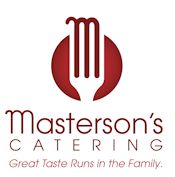 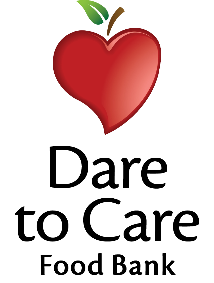 Snack MenuMonday: Grilled Chicken Nuggets - 2.6ozCinnamon Grahams - 1oz Welch’s Fruit Snacks - .9oz Capri Sun 100% Juice - 6ozTuesday: Roast Turkey Sandwich - 2oz Wheat Bread – 2 slices Carrot Sticks - 2oz (FR) Welch’s Fruit Snack - .9ozCapri Sun 100% Juice - 6ozWednesday: Smoked Turkey Ham Sandwich – 2 oz.Wheat Bread – 2 slices Goldfish Crackers -.75ozFresh Apple Slices - 2oz (FR) Capri Sun 100% Juice - 6ozThursday: Roast Turkey - 2oz & Cheese - 1/4 ozWrap – 1 eachCheezit Crackers - .75ozStrawberry Gogurt - 2ozCapri Sun 100% Juice - 6ozFriday: Grilled Chicken - 2.8ozWheat Bun – 1 eachPretzel Twists - .5ozApplesauce Cup - 4ozCapri Sun 100% Juice - 6oz